Aktivitetskalender Stjärnviks bygdeförening 2024/25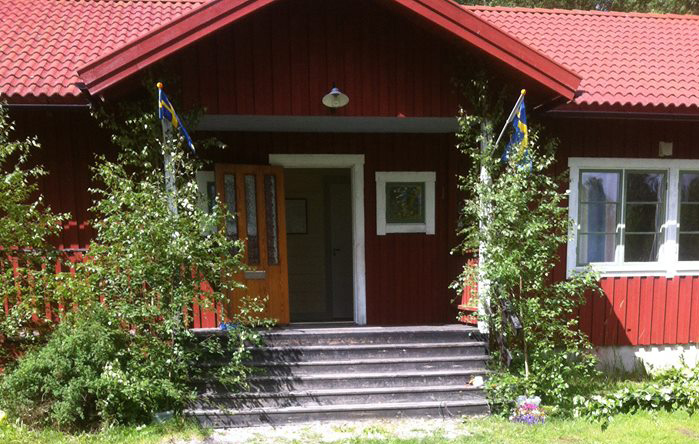 Hej alla medlemmar och andra som är intresserade av att träffas i Stjärnvik. Här hittar du programmet för våra aktiviteter under 2024. Boka in dem redan nu, och titta efter mer detaljerad information på Facebook ,Stjärnviks bygdeförening och på hemsidan www.bygdegardarna.se/stjarnvikVår målsättning är att vi träffas och utbyter sociala kontakter. De kan vara i olika former. I kulturella, traditionella, fysiska och informativa aktiviteter. Vi vill att vår bygd ska få leva och detta skapar vi tillsammans genom våra aktiviteter.Vi vill också påminna om medlemsavgiften för innevarande verksamhetsår 2024. Avgiften är 100 kronor per person över 18 år. Minderåriga barn är avgiftsbefriade om förälder är medlem. Betala in avgiften på bankgiro 821-2979 Ange tydligt vad inbetalningen gäller, samt avsändare. Uppge samtliga familjemedlemmar som avses, även barn under 18 år, så att vårt medlemsregister blir komplett. Skriv gärna dit din mejladress också för att underlätta kommunikationen /StyrelsenFebruari14/1 Söndag Kl.15.00 Julfest. Avslutar julen med julegröt och skinkmackaMars 17/3 Söndagkl.15.00   Årsmöte med våfflaApril	27/4 Lördag kl.9.00 -12.00 Städdag inomhusstädning med genomgång av vad som finns hemma och vad som behövs införskaffas. Utomhusjobb, rensa upp kring huset och eventuella målningsarbeten. Avslutas med en enklare lunch.30/4 SöndagKl. 20.00 Valborgsfirande sedvanlig brasa. Alla är med och sjunger in våren och ett vårtal hålls.Juni21 juni FredagMidsommarfirande. Traditionsenligt med levande musik. Danslekar och allsång. Lottförsäljning. Medtag egen fikakorgKl. 14.00 Vi klär midsommarstångenKl.15.00 Vi reser midsommarstångenAugusti17 /8 Lördag Kl.19.00 Surströmmingskalas utomhus. Medtag egen mat och dryckSeptember15/9 Söndag Kl.18.00 Berättarkväll. Mer information kommer när det börjar närma sig Oktober26/10 LördagKl.18.00Samkväm med Quiz och spel Frågetävling med allsköns frågor både högt och lågt. Spel i olika ”svårighetsgrad. Medtag egen dryck och mat.År 2025Januari  Söndag 12/1 kl.15.00 Julfest med julegröt, skinkmacka och mingel.MarsSöndag 16/3 kl. 15.00 ÅrsmöteHyr gärna bygdegården Välkommen att hyra bygdegården i Stjärnvik för föreningsmöten eller privata fester. Pris 1 maj -31 oktoberEnbart köket - upp till 10 personer: 250 kr, ej medlem 500 krStörre fester med 10-80 personer: 1000 kr, ej medlem 1500 krPris 1 november- 30 april (p.g.a elkostnader för uppvärmning av lokalen)Enbart köket - upp till 10 personer: 500 kr, ej medlem 1000 krStörre fester med 10-80 personer : 2000 kr, ej medlem 2500 krKontakta för uthyrning Bengt Eriksson 070-269 40 64 för att boka bygdegården.Vi skriver ett enkelt kontrakt för tillfällig hyresgäst.Hyrestagaren måste vara en vuxen person. Den som hyr bygdegården ansvarar för att lokalen städas så den är trevlig när nästa hyresgäst kommer.Med reservation för ändringar